Publicado en  el 01/12/2016 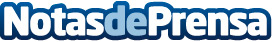 El turismo internacional en Murcia aumentaLa Región recibe de enero a octubre a 130.000 turistas internacionales más que en el mismo período del año anterior. Un total de 891.501 turistas extranjeros visitaron la Región en los primeros diez meses del año, superando la cuota de todo 2015. El INE confirma que la Región presenta tasas de crecimiento superiores a las del conjunto nacional en número de viajeros y pernoctaciones registrados en sus alojamientoDatos de contacto:Nota de prensa publicada en: https://www.notasdeprensa.es/el-turismo-internacional-en-murcia-aumenta Categorias: Nacional Viaje Murcia Turismo http://www.notasdeprensa.es